To 									Date: 28/4/018The chief editorJournal of College of Medical ScienceBharatpurSubject: Cover LetterDear Editor,I would like to submit this original article titled: ‘‘Age at menarche among the school going children of Jorpati, Kathmandu’’ for publication in your journal There is frequent news in Nepal, regarding the death of young girls during the menarche. These young girls have to stay in shelters, huts or cow-shed where due to lack of proper ventilation and sanitation the young girls die due to carbon -monoxide poisoning. Similarly, the snake bite, wild animal attack may cause the death of girls during menarche.Menarche is the natural process normally occurring at puberty. This study is expected to determine the exact age at menarche and the factors associated with it. The conclusion will be useful guideline for the clinician and academic purpose (to correct the taboo and superstition related to the menstruation and to establish the manifestation as womanhood).I have not submitted this article in any other journals for publication. I would be highly obliged if you would consider my article for publication in your coming up issue. Thanking you,Yours sincerely,Dr. Usha Chalise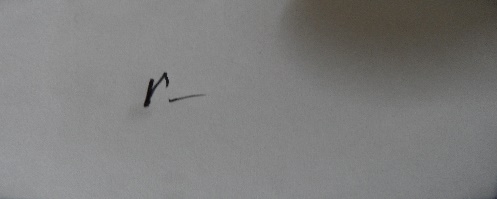 Lecturer of AnatomyNepal Medical College and Teaching HospitalKathmandu, Nepal